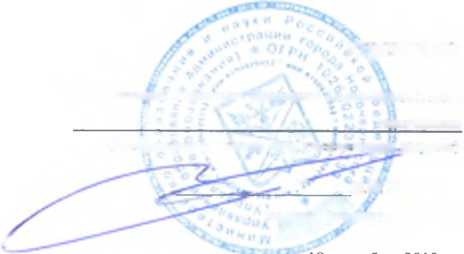 План финансово-хозяйственной деятельности на 2014 год и плановый период 2015, 2016 годовНаименование муниципального бюджетного учрежденияМуницпальное бюджетное дошкольное образовательное учреждение детский сад комбинированного вида № 49 Единица измерения: руб. (с точностью до второго десятичного знака после запятой)Адрес фактического местонахождения муниципального бюджетного учреждения г. Новочеркасск, ул. Калинина, 57Цели деятельности учреждения в соответствии с областными законами, иными нормативными актами и уставом учреждения:обеспечение охраны жизни и укрепления физического и психического здоровья детейобеспечение познавательно-речевого, социально-личностного, художественно-эстетического и физического развития детейвоспитания с учетом возрастных категорий детей, гражданственности, уважение к правам и свободам человека, любви к окружающей природе, Родине, семье.осуществление необходимой коррекции недостатков в физическом и (или) психическом развитии детейвзаимодействие с семьями детей для обеспечения полноценного развития детейорганизация консультативной и методической помощи родителям (законным представителям) по вопросам воспитания, обучения и развития детей, научно-методической деятельности, включающей в себя поиск, разработку, внедрение новогосодержания образования, форм и методов его реализацииВиды деятельности учреждения, относящиеся к его основным видам деятельности в соответствии с уставом учреждения: Реализация основной общеобразовательной программы дошкольного образования, воспитания, развития, присмотр, уход и оздоровление детей дошкольного возраста. Квалифицированная коррекция недостатков детей с ограниченными возможностями здоровьяПеречень услуг (работ), относящихся в соответствии с уставом к основным видам деятельности учреждения, предоставление которых для физических и юридических лиц осуществляется за плату:III. Показатели по поступлениям и выплатам муниципального бюджетного учреждения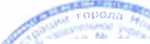 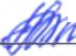 Наименование показателяСуммаI. Нефинансовые активы, всего:5 940 725,01из них:1.1. Общаи балансовая стоимость недвижимого муниципального имущества, всего4 583 869,25в том числе:1.1.1. Стоимость имущества, закрепленного собственником имущества за муниципальным учреждением на праве оперативного управления4 583 869,251.1.2. Стоимость имущества, приобретенного муниципальным учреждением за счет выделенных собственником имущества учреждения средств1.1.3. Стоимость имущества, приобретенного муниципальным учреждением за счет доходов, полученных от платной и иной приносящей доход деятельности1.1.4. Остаточная стоимость недвижимого муниципального имущества3 186,931.2. Общая балансовая стоимость движимого муниципального имущества, всею1 356 855,76в том числе:340 460,771.2.1. Общая балансовая стоимость особо ценного движимого имущества162 107,811.2.2. Остаточная стоимость особо ценного движимого имущества11. Финансовые активы, всегоо,поиз них:2.1. Дебиторская задолженность по доходам, полученным за счет средств бюджета2.2. Дебиторская задолженность по выданным авансам, полученным за счет средств бюджета всего:0,00в том числе:2.2.1. по выданным авансам на услуги связи2.2.2. по выданным авансам па транспортные услуги2.2.3. по выданным авансам на коммунальные услуги2.2.4. по выданным авансам на услуги по содержанию имущества2.2.5. по выданным авансам на прочие услуги2.2.6. по выданным авансам на приобретение основных средств2.2.7. по выданным авансам на приобретение нематериальных активов2.2.8. по выданным авансам на приобретение непроизведенных активов2.2.9. по выданным авансам на приобретение материальных запасов2.2.10. по выданным авансам на прочие расходы2.3. Дебиторская задолженность по выданным авансам за счет доходов, полученных от платной и иной приносящей доход деятельности, всего:0,00в том числе:2.3.1. по выданным авансам на услуги связи2.3.2. по выданным авансам на транспортные услуги2.3.3. по выданным авансам па коммунальные услуги2.3.4. по выданным авансам на услуги по содержанию имущества2.3.5. по выданным авансам на прочие услуги2.3.6. по выданным авансам на приобретение основных средств2.3.7. по выданным авансам на приобретение нематериальных активов2.3.8. по выданным авансам на приобретение непроизведенных активов2.3.9. по выданным авансам на приобретение материальных запасов2.3.10. по выданным авансам ла прочие расходыIII. Обязательства, всего293 523,68из них:3.1. Просроченная кредиторская задолженность3.2. Кредиторская задолженность по расчетам с поставщиками и подрядчиками за счет средств бюджета, всего:234 335,94в том числе:3.2.1. по начислениям на выплаты по оплате труда3.2.2. по оплате услуг связи3.2.3. по оплате транспортных услуг3.2.4. по оплате коммунальных услуг208 975,943.2.5. по оплате услуг по содержанию имущества16 360,003.2.6. по оплате прочих услуг9 000,003.2.7. по приобретению основных средств3.2.8. по приобретению нематериальных активов3.2.9. по приобретению непроизведенных активов3.2.10. по приобретению материальных запасов3.2.11. по оплате прочих расходов3.2.12. по платежам в бюджет3.2.13. по прочим расчетам с кредиторами3.3. Кредиторская задолженность по расчетам с поставщиками и подрядчиками за счет доходов, полученных от платной и иной приносящей доход деятельности, всего:59 187,74в том числе:3.3.1. по начислениям на выплаты по оплате труда3.3.2. по оплате услуг связи3.3.3. по оплате транспортных услуг3.3.4. по оплате коммунальных услуг3.3.5. по оплате услуг по содержанию имущества3.3.6. по оплате прочих услуг3.3.7. по приобретению основных средств3.3.8. по приобретению нематериальных активов3.3.9. по приобретению непроизведенных активов3.3.10. по приобретению материальных запасов59 187,743.3.11. по оплате прочих расходов3.3.12. по платежам в бюджет3.3.13. по прочим расчетам с кредиторамиНаименование показателяВсегоВсегоОчередной финансовый годПервый год планового периодаВторой год планового периодаНаименование показателяВсегоВсего(2014 год)(2015 год)(2016 год)Наименование показателяВсегоВсегооперации по лицевым счетам, открытым в органах Федерального казначействаоперации по лицевым счетам, открытым в органах Федерального казначействаоперации по лицевым счетам, открытым в органах Федерального казначейства3.1. Планируемый остаток средств на начало планируемого года0,000,003.2. Поступления, всего:66 600 804,0066 600 804,0021 002 586,0022 022 418,0023 575 800,00в том числе:XXXXX3.2.1. Субсидии на выполнение муниципального задания58 491 526,0058 491 526,0018 335 016,0019 319 720,0020 836 790,003.2.2. Субсидии на иные цели0,000,000,000,000,000,000,000,000,000,003.2.3. Поступления от оказания муниципальным бюджетным учреждением услуг (выполнения работ), предоставление которых для физических II юридических лиц осуществляется на платной основе, всего0,000,000,000,000.00в том числе:XXXXX0,000,003.2.4. Поступления за счет иных источников, всего:2 211 728,002 211 728,00701 720,00736 848,00773 160,002 211 728,002 211 728,00701 720,00736 848,00773 160,000,000,003.2.S. Поступления от иной приносящей доход деятельности, всего:5 897 550,005 897 550,001 965 850,001 965 850,001 965 850,00в том числе:XXXXX5 897 550,005 897 550,001 965 850,001 965 850,001 965 850,000,000,003.3. Планируемый остаток средств на конец планируемого года0,000,000,000,000,00Наименование показателяАналитиче ский код расходовВсегоОчередной финансовый годПервый г од планового периодаВторой год планового периодаНаименование показателяАналитиче ский код расходовВсего(2014 год)(2015 год)(2016 год)Наименование показателяАналитиче ский код расходовВсегооперации по лицевым счетам, открытым в органах Федерального казначействаоперации по лицевым счетам, открытым в органах Федерального казначействаоперации по лицевым счетам, открытым в органах Федерального казначейства3.4. Выплаты, всего:X66 600 804,0021 002 586,0022 022 418,0023 575 800,00в том числе:XXXXXРасходы на осуществление переданных полномочий но обеспечению государственных гарантии реализации нрав на получение общедоступного и бесплатного дошкольного образования в муниципальных дошкольных образовательных организациях, включая расходы на оплату труда,приобретение учебников и учебных пособий, средств обучении, игр, игрушек (за исключением расходов на содержание зданий н оплату коммунальных услуг, осуществляемых нз местных бюджетов)27 210 522,008 602 722,009 032 900,009 574 900,00заработная плата21120 899 013,006 607 313,006 937 700,007 354 000,00прочие выплаты2120,00начисления на выплаты по оплате труда2136 311 509,001 995 409,002 095 200,002 220 900,00услуги связи2210,00транспортные услуги2220,00работы, услуги по содержанию имущества2250,00прочие работы, услуги2260,00прочие выплаты2900,00увеличение стоимости основных средств3100,00увеличение стоимости материальных запасов3400,003.4.1. За счет субсидии на финансовое обеспечение выполнения муниципального задания на оказание муниципальных услуг:X31 281 004,009 732 294,0010 286 820,0011 261 890,003.4.1.1. Общехозяйственные затраты и затраты целевого иазначенни:(местиый бюджет)X31 281 004,009 732 294,0010 286 820,0011 261 890,00заработная плата21113 053 473.004 209 673,004 378 100,004 465 700,00прочие выплаты2120,00начисления на выплаты по оплате труда2133 942 121,001 271 321,001 322 200,001 348 600,00услуги связи22175 000,0025 000,0025 000,0025 000,00транспортные услуги2220,00коммунальные услуги2235 095 920,001 588 590,001 678 130,001 829 200,00коммунальные услуги3400,00работы, услуги но содержанию имущества2252 087 662,00677 754,00704 954,00704 954,00прочие работы, услуги226448 415,00173 485,00137 465,00137 465,00прочие выплаты29037 800,0012 600,0012 600,0012 600,00земельный налог2902 886 630,00962 210,00962 210,00962 210,00налог на имущество29059 760,0019 920,0019 920,0019 920,00увеличение стоимости основных средств3100,00увеличение стоимости материальных запасов3401 897 410,00632 670,00632 370,00632 370,00Муниципльнаи программа города Новочеркасска "Обеспечение общественного порядка и противодействие преступности в городе Новочеркасске"685 000,000,00300 000,00385 000,00Подпрограмма "Профилактика экстремизма н терроризма и городе Новочеркасске"685 000,000,00300 000,00385 000,00Мероприятия по усилению антитеррорнстической защищенности муниципальных учреждений0,00300 000,00385 000,00работы, услуги по содержанию имущества225300 000,00385 000,00Расходы по устройству ограждений муниципальных образовательных учреждений0,000,000,000,00работы, услуги по содержанию имущества2250,000,00Муниципальная программа города Новочеркасска "Зашита населснни н территории города Новочеркасска от чрезвычайных ситуации, обеспечение пожарной бехопасиости и безопасности людей на водных объектах"6 7 441,0020 947,0023 247,0023 247,00Подпрограмма "Пожарная безопасность населения и территорий города Новочеркасска"67 441,0020 947,0023 247,0023 247,00Мероприятии, направленные на реализацию первичных мер пожарной безопасности67 441,0020 947,0023 247,0023 247,00работы, услуги по содержанию имущества22567 441,0020 947,0023 247,0023 247,00прочие работы, услуги2260,00Муниципальная программа города Новочеркасска "Энергосбережение н повышение энергоэффективности в городе Новочеркасске”600 000,000,000,00600 000,00Подпрограмма "Энергосбережение и повышение энергетической эффсктивностив городе Новочеркасске"600 000,000,000,00600 000,00Мероприятия по повышению энергосбережения и повышения энергоэффект и вности600 000,000,000,00600 000,00работы, услуги по содержанию имущества225600 000,00600 000,00прочие работы, услуги2260,00увеличение стоимости основных средств3100,00Расходы на развитие новых форм дошкольного образования и расширение сети муниципальных бюджетных дошкольных образовательных учреждений в городе Новочеркасске"100 000,00100 000,000,000,00заработная плата2110,00начисления на выплаты по оплате труда2130,00работы, услуги по содержанию имущества2250,00прочие работы, услуги2260,00прочие выплаты2900,00увеличение стоимости основных средств310100 000,00100 000,00увеличение стоимости материальных запасов3400,00Муниципальная программа города Новочеркасска "Поддержка казачества города Новочеркасска"197 500,0022 500,0075 000,00100 000,00Подпрограмма "Развитие системы образовательных учреждений, инользующнх в образовательном процессе казачий компонент"197 500,0022 500,0075 000,00100 000,00Приобретение оборудования и учебнометодической и художественной литературы для обеспечения реализации казачьего компонента110 000,0020 000,0045 000,0045 000,00увеличение стоимости основных средств310ПО 000,0020 000,0045 000,0045 000,00Приобретение казачьей формы и симвилнкн дли образовательных учрежденни75 000,000,0025 000,0050 000,00увеличение стоимости материальных запасов34075 000,0025 000,0050 000,00Организация и проведение мероприятий по развитию образования, патриотическому и нравез венному воспитанию детей12 500,002 500,005 000,005 000,00прочие работы, услуги22612 500,002 500,005 000,005 000,003100,000,00Расходы на развитие педагогическою потенциала системы дошкольного образования, включая мероприятия по поддержке лучших педагогических работников46 8 72,0015 624,0015 624,0015 624,00заработная плата21136 000,0012 000,0012 000,0012 000,00начисления на выплаты по оплате труда21310 872,003 624,003 624,003 624,00Резервный фонд0,000,000,000,00работы, услуги по содержанию имущества2250,00увеличение стоимости основных средств3100,00увеличение стоимости материальных запасов3400,00Резервный фонд (область)0,000,000,000,00увеличение стоимости основных средств3100,000,003.4.2. За счет субсидий на иные цели:X0,000,000,000,000,000,000,000,002250,003.4.3. За счет иных источниковX8 1 09 2 78,002 667 570,002 702 698,002 739 010,003.4.3.1. Расходы на осуществление переданных полномочий по предоставлению компенсации части платы, взимаемой за содержание ребенка (присмотр и уход за ребенком) в образовательных организациях, реализующих основную общеобразовательную программу дошкольного образованияX2 211 728,00701 720,00736 848,00773 160,00оплата работ, услуг22043 328,0013 720,0014 448,0015 160,00прочие работы, услуги22643 328,0013 720,0014 448,0015 160,00оплата работ, услуг2602 168 400,00688 000,00722 400,00758 000,00пособия по социальной помощи населению2622 168 400,00688 000,00722 400,00758 000,003.4.3.2 Доходы и расходы по предпринимательской и иной приносящей доход деятельности (родительская плата)X5 897550,001 965 850,001 965 850,001 965 850,00оплата труда и начисления на выплаты по оплате труда2100,000,000,00O.OQзаработная плата2110,00прочие выплаты2120,00начисления на выплаты по оплате труда2130,00оплата работ, услуг2200,000,000,000,00услуги связи2210,00транспортные услуги2220,00коммунальные услуги2230,00работы, услуги по содержанию имущества2250,00прочие работы, услуги2260,00оплата раоот, услуг2600,000,000,000,00пособия по социальной помощи населению2620,00прочие расходы2900,00поступление нефинансовых активов3005 897 550,001 965 850,001 965 850,001 965 850.00увеличение стоимости основных средств31058 125,0019 375,0019 375,0019 375,00увеличение стоимости материальных запасов3405839425,001 946 475,001 946 475,001 946 475,00Итог по выплатам:X66 600 804,0021 002 586,0022 022 418,0023 575 800,00оплата труда и начисления на выплаты по оплате труиа21044 252 988,0014 099340,0014 748 824,0015 404 824,00заработная плата21133 988 486,0010 828 986,0011 327 800,0011 831 200,00прочие выплаты2120,000,000,000,00начисления на выплаты по оплате труда21310 264 502,003 270 354,003 421 024,003 573 124,00оплата работ, услуг2200,000,000,00ОООуслуги связи22175 Пи 0,0025 000,0025 000,0025 000 00транспортные услуги2220,000,000,000,00коммунальные услуги2235 095 920,001 588 590,001 678 130,001829200,00арендная плата за пользование имуществом1 2240,00работы, услуги по содержанию имущества2253 440 103,00698 701,001 028 201,001 713 201,00прочие оаботы, услуги226504 243,00189 705,00156 913,00157 625,00оплата работ, услуг2600,000,000,000,00пособия по социальной помощи населению2622 168 400,00688 000,00722 400,00758 000,00прочие расходы2902 984 190,00994 730,00994 730,00994 730,00поступление нефинансовых активов3000,002 718 520,002 668 220,002 693 220,00увеличение стоимости основных средств310268 125,00139 375,0064 375,0064 375,00увеличение стоимости материальных запасов3407 811 835,002 579 145,002 603 845,002 628 845,00Программные меропиятия0,000,000,000,00